Community of Faith: Living Faith Story Worksheet 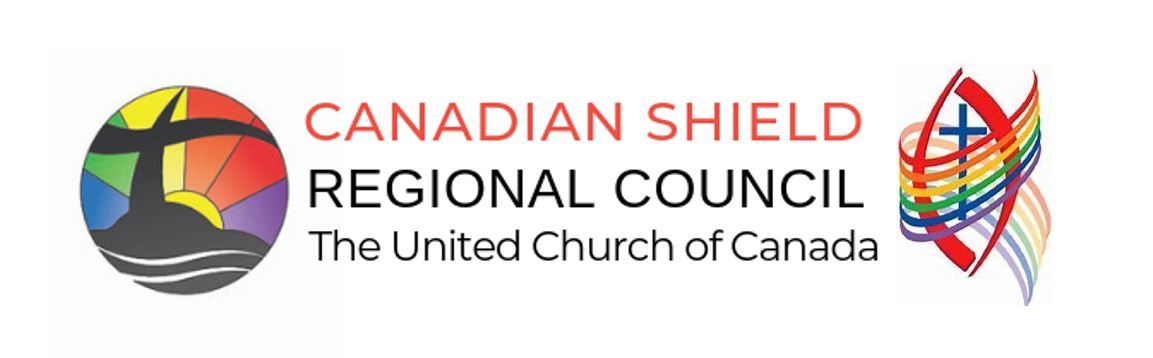 PURPOSE: To provide information about the Community of Faith’s understanding of their ministry and mission.Who uses it: Communities of Faith in regularly assessing their ministry and in gathering their profile information for ChurchHub.Community of Faith:      Address:      Pastoral Charge:     Regional Council:      Date: Mission Statement:Values:Summary of your community of faith:Definition of Current Ministry (How would you describe your ministry; What is important to you in each category?)Administration: Community Outreach & Social Justice: Continuing Education: Denomination & Communities: Faith Formation & Christian Education: Leadership: Pastoral Care: Self Care: Worship: Do you have any goals for the next year that might enhance your current ministry or begin something new?       No	   Yes    If yes, please list or append.